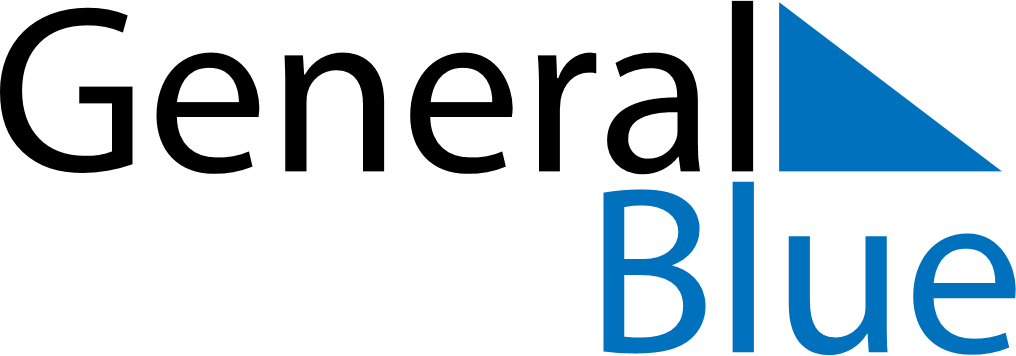 May 2028May 2028May 2028SerbiaSerbiaMondayTuesdayWednesdayThursdayFridaySaturdaySunday1234567Labour DayLabour DayFeast of the Sacrifice (Eid al-Adha)891011121314Victory Day1516171819202122232425262728293031